Katowice, 18 października 2023 r. Odpowiedzi na zapytania wykonawców dotyczące treści SWZ Dotyczy: „Dostawa pralnico – wirówek oraz suszarek bębnowych do ubrań specjalnych na potrzeby Państwowej Straży Pożarnej woj. śląskiego” (WL.2370.21.2023)Zamawiający w odpowiedzi na pytania wykonawców, zgodnie z art. 284 ust. 2 i 6 ustawy z 11 września 2019 r. – Prawo zamówień publicznych (Dz. U. z 2023 r. poz. 1605) – dalej: ustawa Pzp, udziela odpowiedzi na pytania:PYTANIA DOTYCZĄCE PRALNICO-WIRÓWKI PROFESJONALNEPytanie 1:Zamawiający wymaga aby urządzenie posiadało specjalny, fabryczny program do prawidłowego prania, konserwacji i dezynfekcji ubrań specjalnych wykonanych zgodnie z normą PN-EN 469:2014-11. Prosimy o potwierdzenie, że poprzez specjalny, fabryczny program Zamawiający rozumie taki program, który został utworzony przez producenta urządzenia na poziomie fabryki, jest zapisany w sterowniku i opisany w instrukcji w instrukcji obsługi.Odpowiedź:Zamawiający wymaga aby urządzenie posiadało specjalne programy do prania, konserwacji i dezynfekcji ubrań specjalnych wykonanych zgodnie z normą PN-EN 469:2014-11. Zamawiający nie wymaga  na jakim etapie mają zostać  utworzone programy.  Ważnym jest, aby zaoferowane urządzenie posiadało wyżej wymienione programy na sterowniku, które będą spełniać powyżej wskazaną normę.Pytanie 2:Czy Zamawiający wymaga, aby urządzenie wyposażone w fabryczne programy do prawidłowego prania, konserwacji i dezynfekcji ubrań specjalnych posiadało również fabryczne programy dla pozostałych Środków Ochrony Indywidualnej takich jak:?maski oddechowe - 10 sztuk w cykluhełm strażacki – 3 sztuki w cyklupasy (liny) strażackie – 6 sztuk w cyklurękawice strażackie – 25 par w cykluodzieży zabezpieczenia chemicznego (CSA) – 1 sztuka w cykluOdpowiedzi: Zamawiający dopuszcza takie rozwiązanie, ale nie wymaga aby zaoferowane urządzenie miało fabryczne programy dla Środków Ochrony Indywidualnej takich jak maski oddechowe, hełmy, pasy czy odzieży  ochrony chemicznej.Pytanie 3:Prosimy o potwierdzenie, że Zamawiający oczekuje, aby proponowane urządzenie posiadało zestaw fabrycznych programów zapisanych w sterowniku oraz dokładnie opisanych w instrukcji obsługi, obejmujących:Program prania i dezynfekcji ubrań specjalnych typu Nomex przy temperaturach 40°C oraz 60°C.Program impregnacji ubrań specjalnych typu Nomex.Program czyszczenia masek oddechowych.Program dezynfekcji masek oddechowych.Program czyszczenia hełmów.Program prania rękawic.Program prania i dezynfekcji odzieży ochrony chemicznej (CSA).Odpowiedź:Zamawiający dopuszcza takie rozwiązanie, ale nie wymaga aby zaoferowane urządzenie posiadało dodatkowe programy  dla czyszczenia i dezynfekcji masek, hełmów i rękawic.Pytanie 4:Czy Zamawiający wymaga, aby dostarczone urządzenia pralnicze (pralka i suszarka) były wyposażone w dokumentację poświadczającą zgodność z wymaganiami producentów odzieży specjalnej typu Nomex oraz producentów innych Środków Ochrony Indywidualnej (rękawice, hełmy) w zakresie skuteczności prania w programach specjalnych, które zostały stworzone przez producenta urządzenia, zapisane w sterowniku urządzenia oraz szczegółowo opisane w instrukcji obsługi urządzenia? Taka dokumentacja gwarantuje, że odzież specjalna oraz Środki Ochrony Indywidualnej poddawane procesom prania i suszenia zachowają swoją integralność i skuteczność z wytycznymi producenta ubrań specjalnych i ŚOI, jak również pozwala uniknąć utraty gwarancji lub ewentualnych uszkodzeń produktów. Odpowiedź: Zamawiający nie stawia wymagań co do dodatkowej dokumentacji od dostawcy pralnico-wirówek i suszarek dla niniejszego postępowania, bowiem jednostki Państwowej Straży Pożarnej na terenie województwa śląskiego zaopatrują się w środki do prania, dezynfekcji i impregnacji we własnym zakresiePytanie 5:Czy Zamawiający wymaga, aby pralnica była wyposażona w akcesoria umożliwiające:Pranie (czyszczenie) co najmniej 10 masek oddechowych Pranie (czyszczenie) co najmniej 3 hełmówPranie (czyszczenie) co najmniej 6 pasów strażackichOdpowiedź:Zamawiający dopuszcza, ale nie wymaga aby pralnica posiadała dodatkowe akcesoria do prania masek, hełmów czy pasów strażackich.Pytanie 6:Czy Zamawiający wymaga, aby urządzenie do podawania środków pralniczych (pompa) było wyposażone w lance ssące z systemem powiadamiania o braku chemii w kanistrze?Odpowiedź:Zamawiający wymaga aby zestaw zewnętrznych pomp dozujących był wyposażony w system powiadamiania o braku chemii w kanistrze.Pytanie 7:Czy Zamawiający wymaga, aby wraz z urządzeniem dostarczyć komplet chemii płynnej do prania, dezynfekcji i impregnacji specjalistycznej odzieży strażackiej i innych Środków Ochrony Indywidualnej. Zestaw ten składa się z 4 środków:środek piorący, zgodny z normami/przepisami HupF i PSA, posiadający pełne zdolności prania w temperaturach 40°C i 60°C, certyfikowany przez Dupont Personal Protection oraz Nomex®, certyfikowany przez HUPF dla odzieży strażackiej.środek wzmacniający pranie (usuwanie krwi, tłuszczy, sadzy), zgodny z normami/przepisami HupF i PSA.środek dezynfekcyjny, spełniający europejską normę DIN 1276 (PN-EN 1276:2000) dotyczącą bakteriobójczości, europejską normę DIN 1275 (PN-EN 1275:2006) dotyczącą grzybobójczości oraz europejską normę DIN 14476 (PN-EN 14476:2007) dotyczącą wirusobójczości, zgodny z normami/przepisami HupF i PSA oraz znajdujący się na liście środków piorąco-dezynfekujących Instytutu Roberta Kocha do chemiczno-termicznej dezynfekcji w procesie prania w temperaturze 60°C.hydrofobowy środek impregnujący, spełniający wymagania normy PN-EN 469:2006 dotyczącej odzieży ochronnej dla strażaków, punkt 7.5, bez zawartości PFOA (nadfluorowego kwasu oktanowego) i PFOS (nadfluorowego oktanowego kwasu sulfonowego), zgodny z normami/przepisami HupF i PSA. Wszystkie środki dostarczane w opakowaniach o pojemności minimum 25 l/kg.Odpowiedź:Zamawiający nie wymaga dostarczenia kompletów chemii płynnej do prania, dezynfekcji i impregnacji  dla niniejszego  postępowaniaPytanie 8:Czy Zamawiający dopuści urządzenie z przednim panelem sterowania, bębnem, obudową bębna oraz suportem bębna wykonanymi ze stali nierdzewnej, przy czym pozostała obudowa jest wykonana ze stali malowanej proszkowo w kolorze grafitowym? Wszystkie ważne elementy urządzenia mające styczność z kąpielą piorącą, a tym samym najbardziej narażone na oddziaływanie chemii i wody, są wykonane ze stali nierdzewnej. Odpowiedź:Zamawiający wymaga, aby zaoferowana pralnico- wirówka posiadała bęben, front oraz boki obudowy ze stali nierdzewnej zgodnie z wymaganiami  z załącznika nr 1 do SWZ Zamawiający nie dopuszcza aby wymienione elementy były wykonane z innego materiału niż stal nierdzewna.PYTANIA DOTYCZĄCE SUSZARKI BĘBNOWEJ PROFESJONALNEPytanie 9:Czy zamawiający dopuści urządzenie, którego pojemność bębna wynosi 325l, co minimalnie różni się od wymogów Zamawiającego?Odpowiedź:Zamawiający dopuszcza zaoferowanie suszarki o pojemności nie mniejszej niż 325 litrów.Pytanie 10:Czy Zamawiający dopuści urządzenie, w którym średnica okna wsadowego wynosi 520 mm co minimalnie różni się od wymogów Zamawiającego? Warto zauważyć, że w przypadku pralki przemysłowej Zamawiający wymaga szerokości okna wsadowego minimum 370 mm, dlatego 520 mm szerokość okna wsadowego suszarki pozwala zachować pełną swobodę obsługi i ergonomii pracy.Odpowiedź:Zamawiający dopuszcza urządzenie ze średnicą okna wsadowego 520 mm.Pytanie 11:Czy Zamawiający wymaga dostarczenia wraz z urządzeniem akcesoryjnego wyposażenia w postaci specjalnych listew i uchwytów do instalacji masek oddechowych w suszarce, umożliwiających prawidłowe i bezpieczne przeprowadzenie procesu suszenia masek, w ilości odpowiedniej dla załadunku urządzenia, jak to określono w zapytaniu?Odpowiedź:Zamawiający dopuszcza, ale nie wymaga dostarczenia akcesoriów w  postaci specjalnych listew i uchwytów do instalacji masek oddechowych.Pytanie 12:Czy Zamawiający wymaga, aby urządzenie było wyposażone w fabrycznie przygotowane programy zapisane w sterowniku urządzenia i opisane w instrukcji obsługi, obejmujące:program suszenia Nomex,program impregnacji Nomex,program suszenia masek oddechowych,program suszenia hełmów?Odpowiedź:Zamawiający, zgodnie z normą PN-EN 469:2014-11  oraz zapisami załącznika nr 1 do SWZ wymaga, aby suszarka  posiadała program prawidłowego suszenia ubrań specjalnych.  Jednocześnie Zamawiający dopuszcza, ale nie wymaga aby urządzenie  posiadało programy do suszenia  i impregnacji „NOMEX” oraz do suszenia  masek oraz hełmów.Pytanie 13:Czy Zamawiający wymaga, aby urządzenie było wyposażone w fabryczne programy, utworzone przez producenta i zapisane w sterowniku urządzenia oraz były opisane w instrukcji obsługi, tak aby zawiązanie impregnatu zachodziło tylko na zewnętrznej warstwie, nie uszkadzając membrany?Odpowiedź:Zamawiający wymaga programu do suszenia ubrań specjalnych zgodnie z  normą PN-EN 469:2014-11, jednocześnie dopuszczając dodatkowe fabryczne  programy zapisane na sterowniku.Pytanie 14:Czy Zamawiający dopuści urządzenie o szerokości 906 mm? W przypadku konieczności wprowadzenia urządzenia przez skrzydło drzwiowe o wymiarze 89 cm, Zamawiający zobowiązuje się dostosować i zmodernizować skrzydło drzwiowe do wymaganej szerokości na własny koszt.Odpowiedź:Zamawiający nie dopuszcza szerokości urządzenia większej jak 890 mmPytanie 15:Czy Zamawiający dopuści urządzenie z bębnem wykonanym ze stali nierdzewnej, przy jednoczesnej obudowie wykonanej ze stali malowanej proszkowo w kolorze grafitowym, gdzie panel sterowania jest wykonany ze stali nierdzewnej? Chcemy podkreślić, że wszystkie istotne elementy urządzenia mające kontakt z mokrym praniem, a tym samym narażone na działanie chemii i wody, są wykonane ze stali nierdzewnej.Odpowiedź:Zamawiający wymaga aby  zaoferowana suszarka posiadała bęben, front  oraz boki obudowy ze stali nierdzewnej zgodnie z wymaganiami  z  załącznika nr 1 do SWZ. Zamawiający nie dopuszcza aby wymienione elementy były wykonane z innego  materiału niż stal nierdzewna.Pytanie 16:  W imieniu Fabryki Maszyn Pralniczych Pramazut wnosimy o dopuszenie suszarki bębnowej w obudowie malowanej proszkowo a z zachowaniem nierdzewnego bębna urządzenia. Pragniemy nadmienić iż wykonanie obudowy w przypadku suszarki nie ma żadnego wpływu na jakość użytkowania urządzenia czy osłabieni efektów suszenia.Odpowiedź: Zamawiający wymaga aby  zaoferowana suszarka posiadała bęben, front  oraz boki obudowy ze stali nierdzewnej zgodnie z wymaganiami  z  załącznika nr 1 do SWZ. Zamawiający nie dopuszcza aby wymienione elementy były wykonane z innego  materiału niż stal nierdzewna.Dokonane zmiany wiążą Wykonawców z chwilą powzięcia do wiadomości.   Podpisał:z up.  ŚLĄSKIEGO KOMENDANTA WOJEWÓDZKIEGO PAŃSTWOWEJ STRAŻY POŻARNEJ st. bryg. Mirosław SynowiecZastępca Śląskiego Komendanta WojewódzkiegoPaństwowej Straży Pożarnej
Komenda Wojewódzka 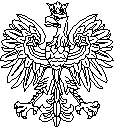 Państwowej Straży Pożarnej w Katowicach Wydział LogistykiWL.2370.21.2023